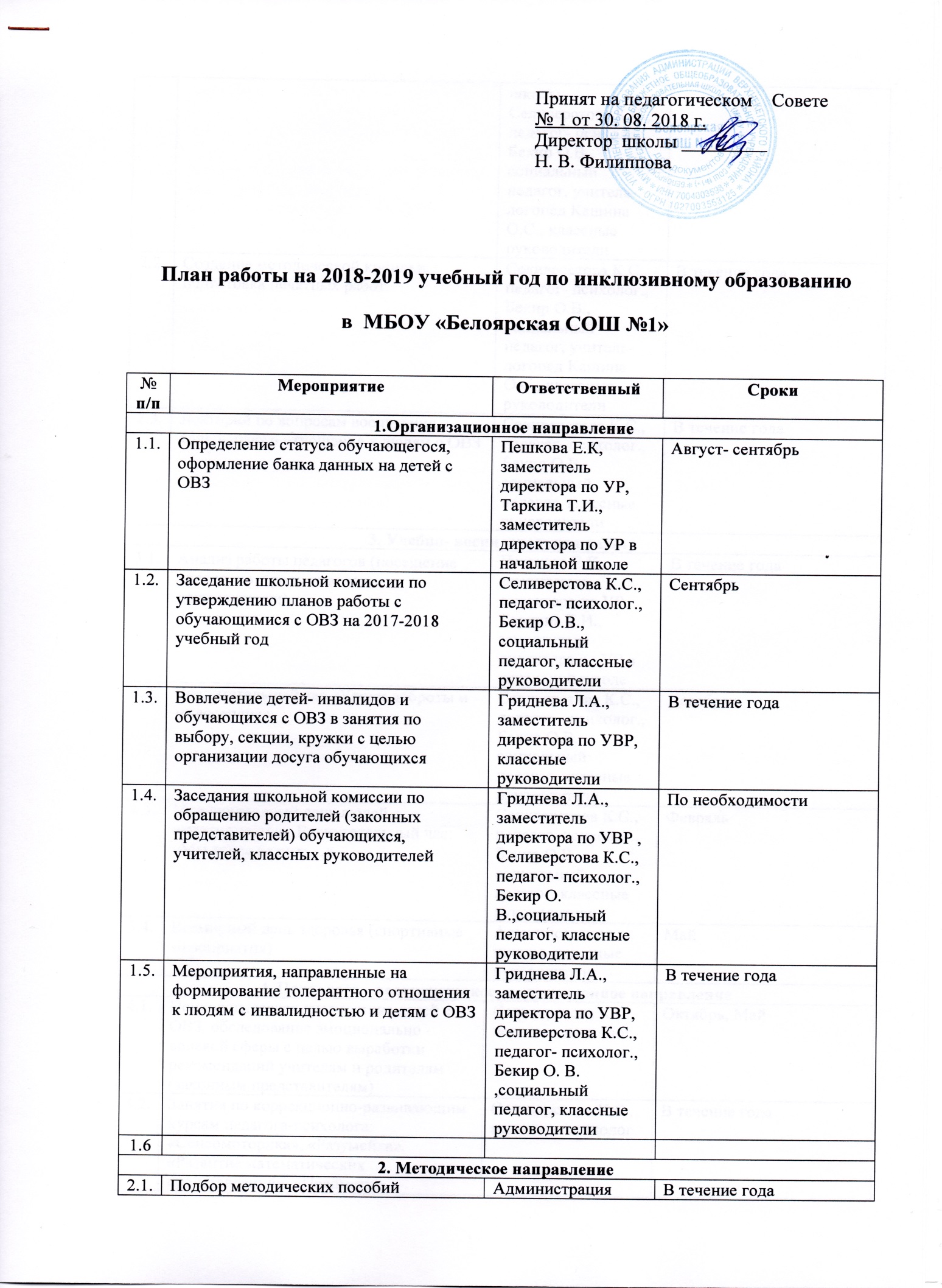 школы, Селиверстова К.С., педагог- психолог., Бекир О.В., социальный педагог, учитель-логопед Кашина О.С., классные руководители2.2.Создание методической копилки, подготовка печатных работСеливерстова К.С., педагог- психолог., Бекир О.В., социальный педагог, учитель-логопед Кашина О.С., классные руководителиВ течение года2.3.Лекторий по вопросам воспитания толерантного отношения к людям с ОВЗСеливерстова К.С., педагог- психолог., Бекир О.В., социальный педагог, классные руководителиВ течение года3. Учебно- воспитательная работа3. Учебно- воспитательная работа3. Учебно- воспитательная работа3. Учебно- воспитательная работа3.1.Анализ работы педагогов (посещение уроков, контроль за ведением документации)Пешкова Е.К, заместитель директора по УР, Таркина Т.И., заместитель директора по УР в начальной школеВ течение года3.2.Воспитательный час «Уроки доброты и милосердия»Селиверстова К.С., педагог - психолог., Бекир О.В., социальный педагог, классные руководителиДекабрь3.3.Международный день людей с инвалидностью. Воспитательный час: «Мы такие разные…»Селиверстова К.С., педагог- психолог., Бекир О.В., социальный педагог, классные руководителиФевраль3.4.Всемирный день здоровья (спортивные мероприятия)Администрация школы, классные руководителиМай4. Психолого - педагогическое, коррекционное направление4. Психолого - педагогическое, коррекционное направление4. Психолого - педагогическое, коррекционное направление4. Психолого - педагогическое, коррекционное направление4.1.Психологическая диагностика детей с ОВЗ, обследование эмоционально - волевой сферы с целью выработки рекомендаций учителям и родителям (законным представителям)Селиверстова К.С., педагог - психологОктябрь, Май4.2.Занятия по коррекционно-развивающим курсам педагога-психолога: «Сенсомоторика», «Разумейка», «Развитие математических представлений», «Предметно-практические действия», «Мир вокруг меня»,  «Улыбка», «Развивайка»Селиверстова К.С., педагог – психологВ течение года4.3.Логопедическое обследование детей с ОВЗКашина О.С., учитель-логопед Сентябрь, Май4.4.Занятия по коррекционно-развивающим курсам учителя логопеда: «Альтернативная коммуникация», «Запуск речи», «Коррекция дисграфии у детей с ЗПР», «Говорим и пишем правильно», «Коррекция дисграфий у детей с нарушением зрения»Кашина О.С., учитель-логопедВ течение года4.5.Соцальное адаптирование детей с ОВЗБекир О.В., социальный педагогВ течение года4.3.Мониторинг успеваемости детей- инвалидов и детей с ОВЗ с целью оказания комплексной психолого- педагогической помощи в обученииПешкова Е.К, заместитель директора по УР, Таркина Т.И., заместитель директора по УР в начальной школеВ течение года4.4.Консультативная помощь родителям (законным представителям)Администрация школы, Селиверстова К.С., педагог- психолог., Кашина О.С., учитель-логопед, Бекир О. В., социальный педагог, классные руководителиВ течение года5. Медицинское направление5. Медицинское направление5. Медицинское направление5. Медицинское направление5.1.Изучение медицинских картПшеничникова А.Д.., школьный фельдшерАвгуст - сентябрь5.2.Мониторинг состояния здоровья детей- инвалидов и детей с ОВЗПшеничникова А.Д.., школьный фельдшерВ течение года6. Материально- техническое направление6. Материально- техническое направление6. Материально- техническое направление6. Материально- техническое направление6.1.Обеспечение условий для детей- инвалидов и детей с ОВЗАдминистрация школыВ течение года